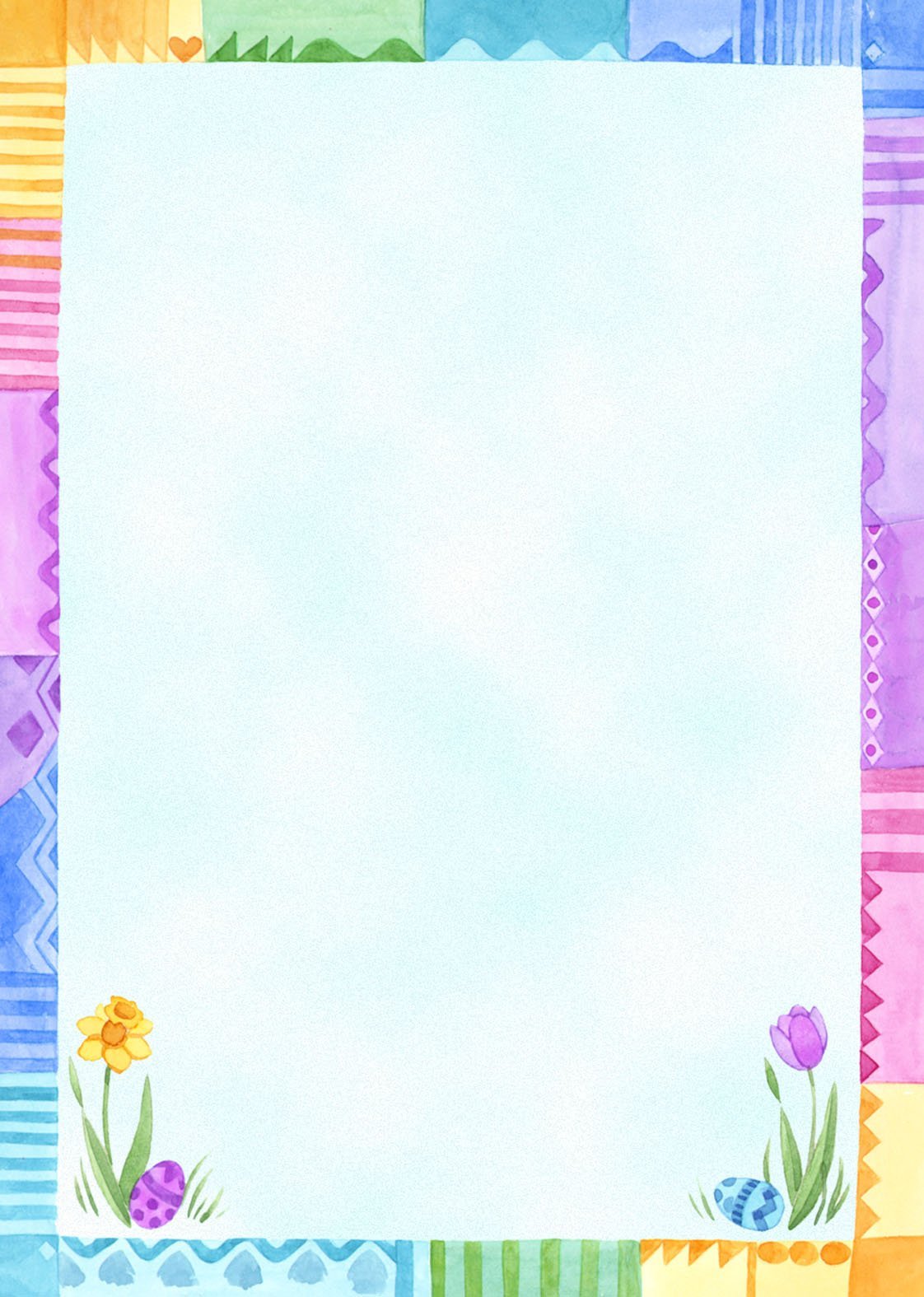 Муниципальное бюджетное дошкольное образовательное учреждение «Детский сад комбинированного вида № 19 «Рябинка» __________________________________________________________________658204, г. Рубцовск, ул.Комсомольская, ул.Киевская, 3 тел.: (38557) 7-59-69, 7-59-70 Е-mail: ryabinka.detskiysad19@mail.ruСеминар-практикум для педагоговТема: «Шаги на встречу»Подготовила:ВоспитательАгеева М.А.Семинар-практикум  для педагоговТема: «Шаги на встречу»Цель: повышение педагогической грамотности в вопросах адаптации детей к условиям ДОУ и эмоционального благополучия детей в детском саду.Задачи:Представить теоретическую информацию об особенностях адаптации детей и эмоционального благополучия в ДОУ.Профилактика дезадаптации воспитанников к ДОУ.Обучение конструктивным способам общения с детьми.Сплочение педагогического коллектива.В начале занятия звучит музыка, воспитатели выбирают шарик в соответствии со своим настроением (шарики красного, желтого, зеленого и синего цветов, вырезанные из цветной бумаги), объясняют, почему они выбрали именно этот цвет.Упражнение «Улыбка». Сидящие в кругу берутся за руки, смотрят соседу в глаза и дарят ему, молча самую добрую, какая есть, улыбку по очереди.Большинство детей дошкольного возраста основную часть своей жизни проводят в детском саду. Детский сад является необходимой и важной ступенькой, ведущей ребенка в сложный, меняющийся и противоречивый социальный мир. Насколько конструктивным будет вхождение в социум и пребывание в нем, в большей степени зависит от эмоционального самочувствия ребенка в детском саду. Для маленького человека нет ничего важнее эмоционального благополучия – без него не сложится нормальная личность ребенка, поэтому одной из главных задач взрослых, принимающих участие в развитии и воспитании ребенка, является обеспечение ребенку состояние эмоционального благополучия.Адаптация ребенка к детскому саду является условием эмоционального благополучия. Адаптация – процесс приспособления организма к новым условиям. А детский сад, несомненно, является для ребенка новым неизведанным пространством, с новым окружением, с новыми отношениями. Адаптивная способность не является врожденной, а формируется постепенно. Адаптация детей в детском саду всегда была и остается психологически наиболее сложным периодом как для ребенка и его родителей, так и для воспитателей. Учет специфики адаптационного периода поможет не только найти правильный подход к ребенку, но и заложит предпосылки для ее успешной социализации в новом коллективе. Привыкнуть к дошкольному учреждению эмоционально тяжело как в 1,5 лет, так и в 5 лет. Для ребенка любого возраста процесс адаптации является сложным процессом, а для детей раннего возраста вдвойне, поскольку они менее приспособлены к отрыву от родных, более слабы и ранимы, не достаточно владеют речью, навыками самообслуживания, не испытывают потребность в детском обществе. Адаптация включает широкий спектр индивидуальных реакций, характер который зависит от психофизиологических и личностных особенностей ребенка, от сложившихся семейных отношений, от условий пребывания в детском саду. Изменить психофизиологические особенности, характер семейных отношений мы не можем, а вот создать благоприятные условия пребывания детей в детском саду в наших силах.Практическое задание.Воспитателям предлагается разбиться на подгруппы. Каждой подгруппе выдается листок бумаги, на котором необходимо написать то, как мы можем помочь детям адаптироваться к условиям ДОУ.Выводы:Работа с родителями:- дать анкеты родителям, чтобы узнать о привычках ребенка, интересах склонностях;- рассказать родителям о режиме дня, чтобы они соблюдали его дома;- если родители только планируют привести ребенка, то помощь в подготовке к детскому саду;- направить их к специалисту.Воспитатели:В группе создавать эмоционально-благоприятную атмосферу.Необходимо сформировать у ребенка положительные установки, желание идти в детский сад. Это зависит, в первую очередь, от умения и усилий воспитателей создать атмосферу тепла, уюта и доброжелательности в группе. Если ребенок с первых дней почувствует тепло, исчезнут его волнения и страхи, легче пройдет адаптация. Чтобы ребенку было приятно ходить в детский сад, нужно «одомашнить» группу:- хорошо, если в группе будет «домик», где ребенок может побыть один, поиграть или отдохнуть (уголок уединения);- желательно рядом с домиком разместить живой уголок. Растения и вообще зеленый цвет благоприятно влияют на эмоциональное состояние ребенка;- в группе необходим и спортивный уголок, который бы удовлетворил их потребность в движении;- изобразительная деятельность для ребенка не столько художественно-эстетическое действо, сколько возможность выплеснуть на бумагу свои чувства. Уголок изотворчества поможет решить эту проблему (фломастеры-маркеры вызывают интерес ребенка) либо стена творчества;- игры с песком и водой;- по мере привыкания к новым условиям сначала восстанавливается аппетит, потом сон. Можно взять любимую игрушку, что-то, что вышивала или делала мама. Включить успокаивающую музыку, колыбельные песни (можно спеть самому);- необходимо всячески удовлетворять чрезвычайно острую потребность в эмоциональном контакте с взрослыми (ласковое обращение с ребенком, периодическое пребывание на руках дает чувство защищенности; не игнорировать вопросы детей);- проводить интересные игры, занятия;- создание в группах уголков психологической разгрузки. Для малышей – «домотека», в специально отведенном пространстве группы дети размещают предметы, принесенные из дома: фотографии, игрушки или другие вещи; для детей постарше – «дерево эмоций», на котором ребенок, приходя утром, размещает свою фотографию в соответствии с настроением - в центре или по краям, на темном ли светлом фоне.Создать атмосферу уверенности в группе:- знакомство и сближение детей между собой;- знакомство с группой;- знакомство с детским садом;- знакомство с педагогами и персоналом детского сада;- знакомство и дружба с детьми подготовительной группы.Очень важным и необходимым условием эмоционального благополучия (в любом возрасте, для всех детей) является хорошее отношение к ребенку взрослых, работающих в ДОУ. Ребенок с радостью идет в детский сад, где его ждут, где проявляют к нему искренний интерес, помогают преодолевать неудачу, радуются успехам.Упражнение «Я иду в детский сад»Цель – прочувствовать эмоциональное состояние ребёнка, пришедшего первый раз в детский сад.Сядьте так, чтоб вам было удобно. Закройте глаза, прислушайтесь к своему дыханию – оно ровное и спокойное. Почувствуйте тяжесть в руках, в ногах. Представьте, себя в детстве, то время когда вы были маленькими. Теплый весенний день. Деревья покрываются первыми листочками и такие высокие, что кажется, своими верхушками достают до неба. Вы идете с мамой первый раз в детский сад. Вы входите в ярко освещенную комнату, видите высокую тетю, незнакомых мальчиков и девочек. В комнате очень шумно. Рядом с высокой тетей стоит девочка, плачет и зовет маму. Тетя ласково зовет вас войти, вы оборачиваетесь, чтобы взять маму за руку… А мамы нет…Что вы почувствовали в этот момент? О чем подумали?Упражнение «Мячики»Цель – прочувствовать тяжесть эмоционального переживания ребенком начала посещения детского сада.Посмотрите на шарики в моей корзинке – это трудности, с которыми сталкивается ребёнок, пришедший в детский сад. Я раздам их вам (теннисные шарики раздаются по кругу). Я раздаю вам такие трудности:• Ощущение одиночества от отсутствия близких людей в течение «бесконечного времени», и «неизвестно, заберут ли меня домой»;• Незнакомая обстановка;• Незнакомые взрослые,• Незнакомые мальчики и девочки;• Недостаточно развитые навыки самообслуживания (не умеют или не аккуратно кушают, не умеют или стесняются попроситься на горшок, не умеют одеваться и т. п.);Удобно ли вам держать в руках столько шариков? Что вы чувствуете, если они падают? Что вам хочется сделать?Игра «Осторожно дети! »Цель: Отработка навыков взаимодействия взрослого и ребенка.Зачастую родители и воспитатели, делая замечания малышам в, используют неверную тактику. Вместо того, чтобы сказать ребенку, что нужно сделать, родители говорят ему, что делать не надо. В результате ребенок не получает нужной информации, а слова взрослого провоцируют его делать наоборот (Например. Что будет делать ребенок на слова: «Не подходи к телевизору! »). Обращение к ребенку должно быть позитивным, т. е. предполагать ответное действие, а не бездействие.Все участники сидят в кругу. Ведущий по очереди кидает мяч каждому из них и сообщает о ситуации, в которой находится ребенок. Например: «Собирается сбросить на пол тарелку». Участник, к которому обращены эти слова, должен, мгновенно отреагировав, остановить ребенка.Проводить игру желательно в быстром темпе, называя первые пришедшие в голову слова. Можно отвести определенное время для каждого ответа, например, одну минуту. Когда все участники выполнят задание, можно провести обсуждение (по кругу, в процессе которого каждый скажет, доволен ли он своим решением.СПИСОК СИТУАЦИЙ ДЛЯ ПРОВЕДЕНИЯ УПРАЖНЕНИЯ«Осторожно» Ребенок:1. Собирается сбросить на пол тарелку2. Замахивается лопаткой на девочку.3. Готовится спрыгнуть с кровати.4. Открывает кран с горячей водой.5. Хочет кинуть камень в ребенка.6. Стремительно выбегает в коридор.7. Вот-вот наступит на куклу.8. Убегает от вас обратно на улицу.9. Во время обеда засовывает хлеб в карман.10. Тянет в рот игрушку.11. Запихивает маленькую пуговицу в ухо. 12. Собирается порвать книгу.Обратная связь.• Ваши ощущения от работы.• Что Вам понравилось больше всего?• Что хотелось бы изменить?«Дерево достижений»Эта игра способствует развитию рефлексивного самосознания, формирует умение сотрудничать.Согласно легенде, в мире существуют чудесные деревья, приносящие удачу и исполняющие желания. Многие храбрецы пытались найти их, но возвращались ни с чем. Тогда они объявили историю о чудесных деревьях выдумкой и перестали искать их. Но людям так хотелось верить в легенду! И они стали наделять особыми способностями обычные деревья, веря, что те принесут им удачу. А чтобы закрепить свое желание, люди привязывали к деревьям кусочки ткани. Но вскоре выяснилось, что многие деревья от этого гибнут. То ли узелки оказывались слишком крепкими, и это мешало течь древесным сокам; то ли желания людей были такими неуемными, что дерево не справлялось с ними… Люди забыли самый главный секрет легенды, который гласил: «И дерево сие человек сам делает, а питает его успехами и достижениями своими».Сегодня я предлагаю всем нам вырастить такое чудесное дерево. (Психолог обращает внимание присутствующих на листочки трех цветов). Каждое ваше достижение или успех поможет дереву покрыться разноцветной листвой. Если вы достигли успехов в профессиональной деятельности, в работе – появится зеленый листочек. Если вы научились успешно общаться друг с другом – красный. Если вы достигли успехов в личном плане – желтый. Я уверена, что сегодня на каждой веточке появится листочек, возможно не один. Подумайте, какого цвета листочки вам хотелось бы поместить на дерево?Дерево помогает осознать, что получается лучше всего, а над чем еще надо поработать. Если на веточке педагога появляются все три листочка разного цвета – распускается крупный цветок. При обсуждении успехов важно помнить главный смысл притчи – все в твоих руках.Упражнение «Бабочки».Необходимо разбиться на пары, один из пары становится взрослым, второй – ребенком. Ситуация 1. Дети выходят за дверь. Взрослым дается задание: не обращать внимания на детей. Дети должны подбежать к своему взрослому и показать пойманную бабочку: «Мама, мама, смотри, какую я бабочку поймал».Ситуация 2. Дети выходят за дверь. Взрослым дается задание со вниманием отнестись к ребенку.- Какие чувства испытывали «дети» в первом случае?- Какие чувства испытывали «взрослые» в первом случае? - Какие чувства испытывали «дети» во втором случае?- Какие чувства испытывали «взрослые» во втором случае?Вывод: Дети нуждаются в поддержке взрослых. Если ребенка не поддерживают, он часто легко сдается, использует выражения «я не могу», «я не знаю», «мне безразлично», защищается, создает конфликты, жалуется на самочувствие, обвиняет других, избегает общения, жалуется на отсутствие друзей, выглядит печальным. Таким образом, ребенок пытается нам доказать, что он нуждается в любви и поддержке.Этюд на различные позиции в общении.Цель: прочувствование различных позиций в общении.Воспитателям дается задание разбиться на пары. Общение в парах проходят в диалоговом режиме. Сначала ситуация общения организуется, когда оба сидят лицом друг к другу; затем один сидит на стуле, а другой стоит около своего стула (воспитатели меняются местами); затем, сидя на стуле спиной друг к другу, продолжают разговор.- Как больше понравилось общаться? Почему?Вывод: важна позиция воспитателя не «над», а «рядом», «глаза в глаза». Это вселяет чувство доверия в душу ребенка.Игра «Солнце способностей». Участники разбиваются на группы по 5-6 человек. Задача каждой группы: создать солнце своих способностей. На лучах необходимо написать свои способности, умения, отвечая на вопрос: «Мы умеем, мы можем…»Вопросы:- Кто испытывал неловкость, затруднения?- Кому показалось, что кто-то хвастается?- Узнали ли вы что-то новое о людях?Вывод: нас учили (и мы так воспитываем своих детей) обращать внимание, прежде всего, на минусы, а не на плюсы. А это способствует появлению у ребенка состояния подавленности, что снижает самооценку и приводит к плохому поведению.В конце воспитатели выбирают шарики в соответствии со своим настроением. Объясняют свой выбор. Как изменилось настроение?